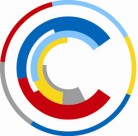 Ministerstvo kultury Maltézské náměstí 471/1  	 	 	 	 	 	Telefon: 257 085 111 118 11 Praha 1 	 	 	 	 	 	 	 	Fax:  	224 318 155  	 	 	 	 	 	 	 	 	E-mail: epodatelna@mkcr.cz                                                  V Praze dne 7. 9. 2022 Č. j. MK 52635/2022 OPP Sp. zn. MK-S 1319/2022 OPP Vyřizuje: Mgr. Ivana Brožová Obec Hora Svatého Šebestiána 	 	 	 	 Hora Svatého Šebestiána 3 	 	 	 	 	 431 82 Hora Svatého Šebestiána 	 	 	 	  R O Z H O D N U T Í Ministerstvo kultury jako příslušný orgán státní správy na úseku státní památkové péče podle ustanovení § 2 odst. 1 písm. a) zákona č. 20/1987 Sb., o státní památkové péči, a zákona č. 500/2004 Sb., správní řád, oba ve znění pozdějších předpisů, p r o h l a š u j e pilíř se sousoším Nejsvětější Trojice na hranici pozemků p. č. 1107/1 a 1257, k. ú. Hora Svatého Šebestiána, obec Hora Svatého Šebestiána, okres Chomutov, Ústecký kraj, za kulturní památku.  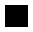 V tomto řízení dle § 27 odst. 1 písm. b) zákona č. 500/2004 Sb., správní řád, ve znění pozdějších předpisů, je účastníkem řízení Obec Hora Svatého Šebestiána, sídlo: Hora Svatého Šebestiána 3, 431 82 Hora Svatého Šebestiána, IČO 00261866.  Účastníky řízení dle § 27 odst. 2 zákona č. 500/2004 Sb., správní řád, ve znění pozdějších předpisů, jsou paní Eva Vinterová, bydliště: Liběšice 43, 434 01 Železnice, datum narození:  4. 2. 1954 a Lesy České republiky, s. p., Přemyslova 1106/19, Nový Hradec Králové, 500 08 Hradec Králové, IČO: 42196451. 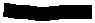 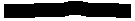 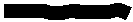 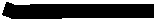 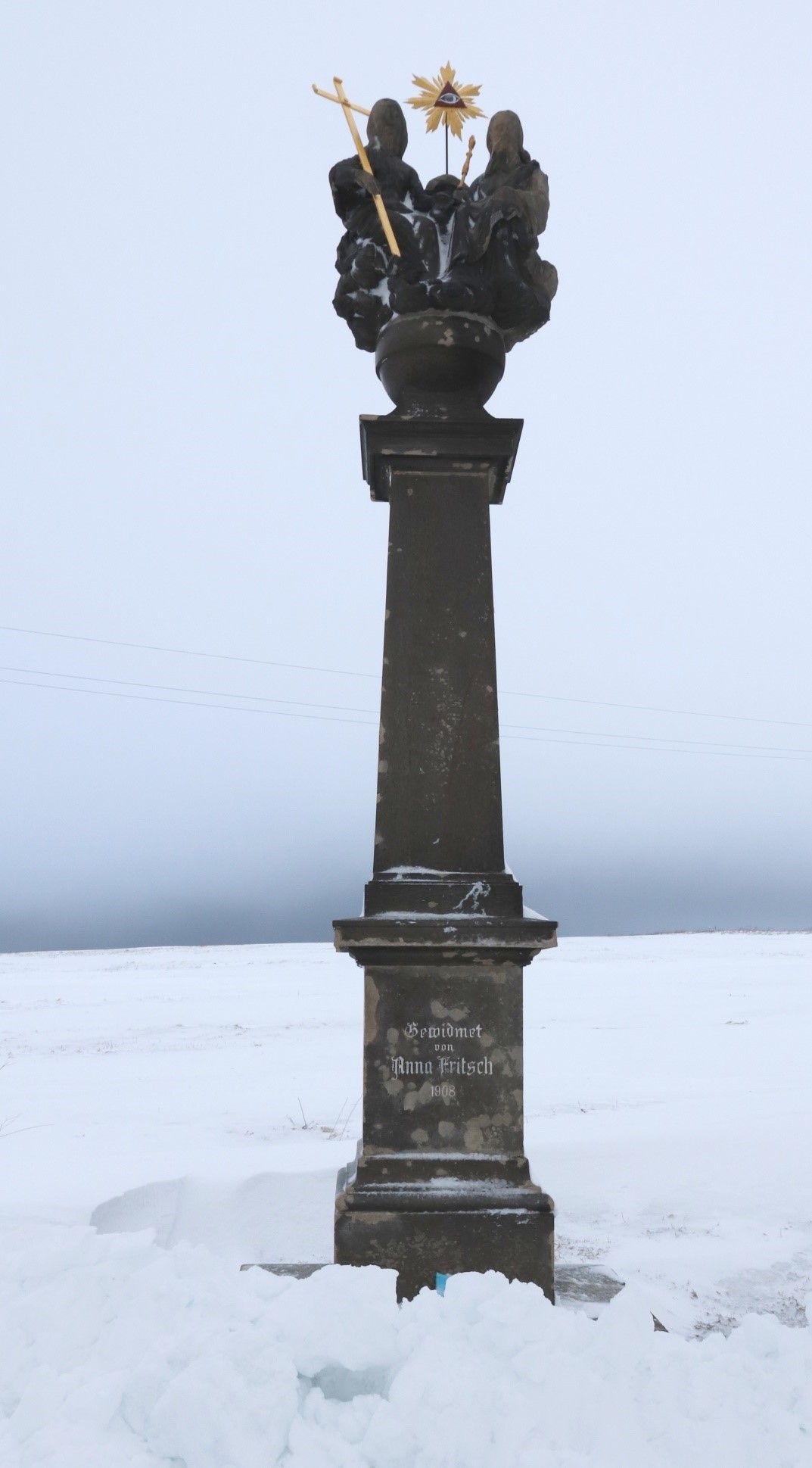 